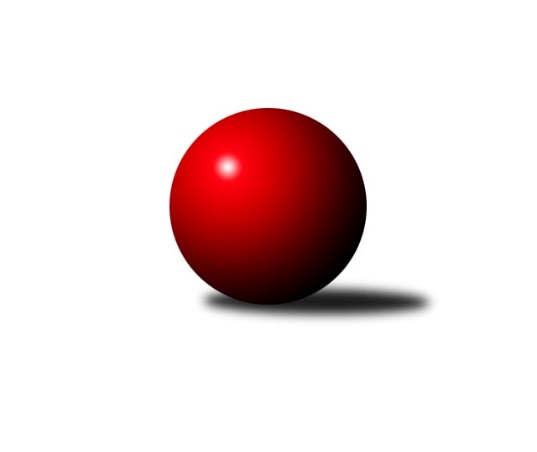 Č.12Ročník 2018/2019	24.5.2024 Mistrovství Prahy 1 2018/2019Statistika 12. kolaTabulka družstev:		družstvo	záp	výh	rem	proh	skore	sety	průměr	body	plné	dorážka	chyby	1.	AC Sparta Praha	12	9	2	1	69.5 : 26.5 	(93.0 : 51.0)	2545	20	1738	807	30.3	2.	TJ Astra Zahradní Město	12	8	0	4	52.0 : 44.0 	(72.0 : 72.0)	2458	16	1712	745	46.1	3.	SK Uhelné sklady Praha	12	7	0	5	59.5 : 36.5 	(86.5 : 57.5)	2453	14	1716	736	40.1	4.	SK Meteor Praha B	12	6	2	4	53.0 : 43.0 	(67.5 : 76.5)	2386	14	1672	714	40.4	5.	SK Žižkov Praha B	12	6	1	5	55.5 : 40.5 	(76.0 : 68.0)	2496	13	1734	762	35.4	6.	KK Konstruktiva Praha  C	12	6	1	5	47.0 : 49.0 	(74.0 : 70.0)	2452	13	1718	734	44.8	7.	VSK ČVUT Praha	12	6	1	5	46.5 : 49.5 	(65.0 : 79.0)	2400	13	1685	715	47.3	8.	TJ Kobylisy A	12	6	0	6	54.0 : 42.0 	(84.5 : 59.5)	2458	12	1707	750	40.3	9.	Sokol Rudná A	12	6	0	6	47.0 : 49.0 	(69.5 : 74.5)	2388	12	1691	696	55.9	10.	KK Slavoj Praha C	12	6	0	6	42.5 : 53.5 	(68.5 : 75.5)	2375	12	1664	711	54.3	11.	Sokol Rudná B	12	4	0	8	40.5 : 55.5 	(64.5 : 79.5)	2340	8	1667	673	61.3	12.	TJ Slavoj Velké Popovice	12	4	0	8	39.0 : 57.0 	(68.5 : 75.5)	2342	8	1653	689	56.8	13.	TJ Kobylisy B	12	3	1	8	36.5 : 59.5 	(61.0 : 83.0)	2420	7	1706	713	50.4	14.	PSK Union Praha B	12	3	0	9	29.5 : 66.5 	(57.5 : 86.5)	2351	6	1659	692	44.5Tabulka doma:		družstvo	záp	výh	rem	proh	skore	sety	průměr	body	maximum	minimum	1.	AC Sparta Praha	7	6	1	0	40.0 : 16.0 	(55.5 : 28.5)	2571	13	2643	2515	2.	SK Uhelné sklady Praha	7	6	0	1	43.0 : 13.0 	(59.0 : 25.0)	2445	12	2578	2348	3.	SK Meteor Praha B	7	5	2	0	43.0 : 13.0 	(50.0 : 34.0)	2590	12	2639	2552	4.	KK Konstruktiva Praha  C	6	5	0	1	32.0 : 16.0 	(43.5 : 28.5)	2512	10	2597	2419	5.	VSK ČVUT Praha	7	4	1	2	32.5 : 23.5 	(46.5 : 37.5)	2532	9	2613	2408	6.	TJ Kobylisy A	5	4	0	1	28.0 : 12.0 	(42.0 : 18.0)	2364	8	2453	2219	7.	SK Žižkov Praha B	5	4	0	1	27.5 : 12.5 	(34.5 : 25.5)	2554	8	2674	2472	8.	TJ Astra Zahradní Město	5	4	0	1	23.0 : 17.0 	(34.0 : 26.0)	2492	8	2542	2446	9.	KK Slavoj Praha C	5	4	0	1	22.0 : 18.0 	(27.5 : 32.5)	2531	8	2644	2445	10.	Sokol Rudná A	7	4	0	3	32.0 : 24.0 	(45.5 : 38.5)	2374	8	2459	2267	11.	TJ Slavoj Velké Popovice	7	4	0	3	29.0 : 27.0 	(47.5 : 36.5)	2454	8	2549	2296	12.	Sokol Rudná B	5	3	0	2	23.0 : 17.0 	(32.5 : 27.5)	2278	6	2330	2228	13.	PSK Union Praha B	6	3	0	3	21.5 : 26.5 	(32.0 : 40.0)	2371	6	2438	2305	14.	TJ Kobylisy B	5	2	0	3	17.5 : 22.5 	(27.5 : 32.5)	2305	4	2338	2228Tabulka venku:		družstvo	záp	výh	rem	proh	skore	sety	průměr	body	maximum	minimum	1.	TJ Astra Zahradní Město	7	4	0	3	29.0 : 27.0 	(38.0 : 46.0)	2451	8	2591	2218	2.	AC Sparta Praha	5	3	1	1	29.5 : 10.5 	(37.5 : 22.5)	2539	7	2677	2414	3.	SK Žižkov Praha B	7	2	1	4	28.0 : 28.0 	(41.5 : 42.5)	2487	5	2558	2350	4.	Sokol Rudná A	5	2	0	3	15.0 : 25.0 	(24.0 : 36.0)	2392	4	2465	2268	5.	VSK ČVUT Praha	5	2	0	3	14.0 : 26.0 	(18.5 : 41.5)	2374	4	2499	2267	6.	TJ Kobylisy A	7	2	0	5	26.0 : 30.0 	(42.5 : 41.5)	2471	4	2531	2372	7.	KK Slavoj Praha C	7	2	0	5	20.5 : 35.5 	(41.0 : 43.0)	2366	4	2464	2228	8.	KK Konstruktiva Praha  C	6	1	1	4	15.0 : 33.0 	(30.5 : 41.5)	2442	3	2514	2343	9.	TJ Kobylisy B	7	1	1	5	19.0 : 37.0 	(33.5 : 50.5)	2418	3	2555	2286	10.	SK Uhelné sklady Praha	5	1	0	4	16.5 : 23.5 	(27.5 : 32.5)	2454	2	2556	2361	11.	SK Meteor Praha B	5	1	0	4	10.0 : 30.0 	(17.5 : 42.5)	2335	2	2537	2245	12.	Sokol Rudná B	7	1	0	6	17.5 : 38.5 	(32.0 : 52.0)	2357	2	2446	2244	13.	TJ Slavoj Velké Popovice	5	0	0	5	10.0 : 30.0 	(21.0 : 39.0)	2320	0	2435	2162	14.	PSK Union Praha B	6	0	0	6	8.0 : 40.0 	(25.5 : 46.5)	2346	0	2535	2213Tabulka podzimní části:		družstvo	záp	výh	rem	proh	skore	sety	průměr	body	doma	venku	1.	AC Sparta Praha	12	9	2	1	69.5 : 26.5 	(93.0 : 51.0)	2545	20 	6 	1 	0 	3 	1 	1	2.	TJ Astra Zahradní Město	12	8	0	4	52.0 : 44.0 	(72.0 : 72.0)	2458	16 	4 	0 	1 	4 	0 	3	3.	SK Uhelné sklady Praha	12	7	0	5	59.5 : 36.5 	(86.5 : 57.5)	2453	14 	6 	0 	1 	1 	0 	4	4.	SK Meteor Praha B	12	6	2	4	53.0 : 43.0 	(67.5 : 76.5)	2386	14 	5 	2 	0 	1 	0 	4	5.	SK Žižkov Praha B	12	6	1	5	55.5 : 40.5 	(76.0 : 68.0)	2496	13 	4 	0 	1 	2 	1 	4	6.	KK Konstruktiva Praha  C	12	6	1	5	47.0 : 49.0 	(74.0 : 70.0)	2452	13 	5 	0 	1 	1 	1 	4	7.	VSK ČVUT Praha	12	6	1	5	46.5 : 49.5 	(65.0 : 79.0)	2400	13 	4 	1 	2 	2 	0 	3	8.	TJ Kobylisy A	12	6	0	6	54.0 : 42.0 	(84.5 : 59.5)	2458	12 	4 	0 	1 	2 	0 	5	9.	Sokol Rudná A	12	6	0	6	47.0 : 49.0 	(69.5 : 74.5)	2388	12 	4 	0 	3 	2 	0 	3	10.	KK Slavoj Praha C	12	6	0	6	42.5 : 53.5 	(68.5 : 75.5)	2375	12 	4 	0 	1 	2 	0 	5	11.	Sokol Rudná B	12	4	0	8	40.5 : 55.5 	(64.5 : 79.5)	2340	8 	3 	0 	2 	1 	0 	6	12.	TJ Slavoj Velké Popovice	12	4	0	8	39.0 : 57.0 	(68.5 : 75.5)	2342	8 	4 	0 	3 	0 	0 	5	13.	TJ Kobylisy B	12	3	1	8	36.5 : 59.5 	(61.0 : 83.0)	2420	7 	2 	0 	3 	1 	1 	5	14.	PSK Union Praha B	12	3	0	9	29.5 : 66.5 	(57.5 : 86.5)	2351	6 	3 	0 	3 	0 	0 	6Tabulka jarní části:		družstvo	záp	výh	rem	proh	skore	sety	průměr	body	doma	venku	1.	TJ Kobylisy B	0	0	0	0	0.0 : 0.0 	(0.0 : 0.0)	0	0 	0 	0 	0 	0 	0 	0 	2.	TJ Astra Zahradní Město	0	0	0	0	0.0 : 0.0 	(0.0 : 0.0)	0	0 	0 	0 	0 	0 	0 	0 	3.	KK Slavoj Praha C	0	0	0	0	0.0 : 0.0 	(0.0 : 0.0)	0	0 	0 	0 	0 	0 	0 	0 	4.	TJ Kobylisy A	0	0	0	0	0.0 : 0.0 	(0.0 : 0.0)	0	0 	0 	0 	0 	0 	0 	0 	5.	KK Konstruktiva Praha  C	0	0	0	0	0.0 : 0.0 	(0.0 : 0.0)	0	0 	0 	0 	0 	0 	0 	0 	6.	Sokol Rudná B	0	0	0	0	0.0 : 0.0 	(0.0 : 0.0)	0	0 	0 	0 	0 	0 	0 	0 	7.	SK Žižkov Praha B	0	0	0	0	0.0 : 0.0 	(0.0 : 0.0)	0	0 	0 	0 	0 	0 	0 	0 	8.	PSK Union Praha B	0	0	0	0	0.0 : 0.0 	(0.0 : 0.0)	0	0 	0 	0 	0 	0 	0 	0 	9.	TJ Slavoj Velké Popovice	0	0	0	0	0.0 : 0.0 	(0.0 : 0.0)	0	0 	0 	0 	0 	0 	0 	0 	10.	SK Uhelné sklady Praha	0	0	0	0	0.0 : 0.0 	(0.0 : 0.0)	0	0 	0 	0 	0 	0 	0 	0 	11.	VSK ČVUT Praha	0	0	0	0	0.0 : 0.0 	(0.0 : 0.0)	0	0 	0 	0 	0 	0 	0 	0 	12.	SK Meteor Praha B	0	0	0	0	0.0 : 0.0 	(0.0 : 0.0)	0	0 	0 	0 	0 	0 	0 	0 	13.	Sokol Rudná A	0	0	0	0	0.0 : 0.0 	(0.0 : 0.0)	0	0 	0 	0 	0 	0 	0 	0 	14.	AC Sparta Praha	0	0	0	0	0.0 : 0.0 	(0.0 : 0.0)	0	0 	0 	0 	0 	0 	0 	0 Zisk bodů pro družstvo:		jméno hráče	družstvo	body	zápasy	v %	dílčí body	sety	v %	1.	Karel Mašek 	TJ Kobylisy A 	10	/	11	(91%)	18	/	22	(82%)	2.	Pavel Červinka 	TJ Kobylisy A 	10	/	12	(83%)	18	/	24	(75%)	3.	Petr Neumajer 	AC Sparta Praha 	9	/	12	(75%)	19	/	24	(79%)	4.	Martin Lukáš 	SK Žižkov Praha B 	9	/	12	(75%)	16	/	24	(67%)	5.	Václav Klička 	AC Sparta Praha 	9	/	12	(75%)	16	/	24	(67%)	6.	Vojta Krákora 	AC Sparta Praha 	9	/	12	(75%)	14	/	24	(58%)	7.	Vojtěch Vojtíšek 	TJ Kobylisy B 	8.5	/	11	(77%)	14	/	22	(64%)	8.	Pavel Mezek 	TJ Kobylisy A 	8	/	11	(73%)	16	/	22	(73%)	9.	Radek Fiala 	TJ Astra Zahradní Město  	8	/	11	(73%)	15	/	22	(68%)	10.	Pavel Plachý 	SK Meteor Praha B 	8	/	11	(73%)	13	/	22	(59%)	11.	Pavel Jahelka 	VSK ČVUT Praha  	8	/	11	(73%)	13	/	22	(59%)	12.	Karel Bubeníček 	SK Žižkov Praha B 	8	/	11	(73%)	11	/	22	(50%)	13.	Vladimíra Pavlatová 	AC Sparta Praha 	8	/	12	(67%)	15	/	24	(63%)	14.	Pavel Strnad 	Sokol Rudná A 	8	/	12	(67%)	15	/	24	(63%)	15.	Jiří Spěváček 	Sokol Rudná A 	8	/	12	(67%)	14	/	24	(58%)	16.	Martin Novák 	SK Uhelné sklady Praha  	7.5	/	11	(68%)	15.5	/	22	(70%)	17.	Pavel Moravec 	PSK Union Praha B 	7.5	/	12	(63%)	12.5	/	24	(52%)	18.	Jan Neckář 	SK Žižkov Praha B 	7.5	/	12	(63%)	11.5	/	24	(48%)	19.	Miroslav Plachý 	SK Uhelné sklady Praha  	7	/	9	(78%)	12	/	18	(67%)	20.	Martin Machulka 	Sokol Rudná B 	7	/	10	(70%)	13	/	20	(65%)	21.	Pavel Kasal 	Sokol Rudná B 	7	/	10	(70%)	12	/	20	(60%)	22.	Jan Barchánek 	KK Konstruktiva Praha  C 	7	/	11	(64%)	16	/	22	(73%)	23.	Miloslav Všetečka 	SK Žižkov Praha B 	7	/	11	(64%)	14	/	22	(64%)	24.	Zdeněk Fůra 	KK Slavoj Praha C 	7	/	12	(58%)	14.5	/	24	(60%)	25.	Martin Dubský 	AC Sparta Praha 	7	/	12	(58%)	14.5	/	24	(60%)	26.	Adam Vejvoda 	VSK ČVUT Praha  	7	/	12	(58%)	13.5	/	24	(56%)	27.	Anna Sailerová 	SK Žižkov Praha B 	7	/	12	(58%)	13	/	24	(54%)	28.	Josef Tesař 	SK Meteor Praha B 	7	/	12	(58%)	10	/	24	(42%)	29.	Petr Hartina 	AC Sparta Praha 	6.5	/	10	(65%)	12.5	/	20	(63%)	30.	Tomáš Dvořák 	SK Uhelné sklady Praha  	6	/	9	(67%)	10	/	18	(56%)	31.	Antonín Knobloch 	SK Uhelné sklady Praha  	6	/	11	(55%)	14	/	22	(64%)	32.	Jindra Pokorná 	SK Meteor Praha B 	6	/	11	(55%)	11	/	22	(50%)	33.	Jan Hloušek 	SK Uhelné sklady Praha  	6	/	11	(55%)	11	/	22	(50%)	34.	Ivan Harašta 	KK Konstruktiva Praha  C 	6	/	11	(55%)	10.5	/	22	(48%)	35.	Josef Kučera 	SK Meteor Praha B 	6	/	11	(55%)	10	/	22	(45%)	36.	Jaroslav Dryák 	TJ Astra Zahradní Město  	6	/	12	(50%)	13	/	24	(54%)	37.	Karel Balliš 	TJ Slavoj Velké Popovice  	6	/	12	(50%)	12	/	24	(50%)	38.	Bohumil Bazika 	SK Uhelné sklady Praha  	5	/	8	(63%)	8	/	16	(50%)	39.	Zbyněk Sedlák 	SK Uhelné sklady Praha  	5	/	9	(56%)	10	/	18	(56%)	40.	Zdeněk Mora 	Sokol Rudná A 	5	/	9	(56%)	8	/	18	(44%)	41.	Jason Holt 	TJ Slavoj Velké Popovice  	5	/	10	(50%)	8	/	20	(40%)	42.	Karel Sedláček 	PSK Union Praha B 	5	/	11	(45%)	12	/	22	(55%)	43.	Jiří Mrzílek 	TJ Slavoj Velké Popovice  	5	/	11	(45%)	11	/	22	(50%)	44.	Jaromír Bok 	Sokol Rudná A 	5	/	11	(45%)	9	/	22	(41%)	45.	Jaromír Žítek 	TJ Kobylisy A 	5	/	12	(42%)	13.5	/	24	(56%)	46.	Petr Barchánek 	KK Konstruktiva Praha  C 	5	/	12	(42%)	13	/	24	(54%)	47.	Josef Vodešil 	TJ Slavoj Velké Popovice  	5	/	12	(42%)	12	/	24	(50%)	48.	Marián Kováč 	TJ Kobylisy B 	5	/	12	(42%)	11.5	/	24	(48%)	49.	Bedřich Švec 	TJ Slavoj Velké Popovice  	5	/	12	(42%)	11.5	/	24	(48%)	50.	Jiří Piskáček 	VSK ČVUT Praha  	5	/	12	(42%)	10.5	/	24	(44%)	51.	Miroslav Klement 	KK Konstruktiva Praha  C 	5	/	12	(42%)	10.5	/	24	(44%)	52.	Lubomír Chudoba 	TJ Kobylisy A 	5	/	12	(42%)	10	/	24	(42%)	53.	Aleš Král 	KK Slavoj Praha C 	4	/	4	(100%)	6	/	8	(75%)	54.	Zdeněk Barcal 	SK Meteor Praha B 	4	/	6	(67%)	9	/	12	(75%)	55.	Stanislav Březina ml. ml.	KK Slavoj Praha C 	4	/	6	(67%)	9	/	12	(75%)	56.	Karel Hybš 	KK Konstruktiva Praha  C 	4	/	8	(50%)	7	/	16	(44%)	57.	Petr Beneda 	KK Slavoj Praha C 	4	/	10	(40%)	11	/	20	(55%)	58.	Daniel Veselý 	TJ Astra Zahradní Město  	4	/	10	(40%)	10	/	20	(50%)	59.	Josef Císař 	TJ Kobylisy B 	4	/	10	(40%)	8.5	/	20	(43%)	60.	Radek Machulka 	Sokol Rudná B 	4	/	10	(40%)	7	/	20	(35%)	61.	Michal Kliment 	TJ Kobylisy B 	4	/	10	(40%)	5	/	20	(25%)	62.	Pavel Kantner 	PSK Union Praha B 	4	/	11	(36%)	11	/	22	(50%)	63.	Daniel Prošek 	KK Slavoj Praha C 	4	/	11	(36%)	10	/	22	(45%)	64.	Miroslav Kochánek 	VSK ČVUT Praha  	4	/	11	(36%)	10	/	22	(45%)	65.	Samuel Fujko 	KK Konstruktiva Praha  C 	4	/	12	(33%)	10	/	24	(42%)	66.	Jaroslav Krčma 	TJ Kobylisy B 	4	/	12	(33%)	10	/	24	(42%)	67.	Marek Šveda 	TJ Astra Zahradní Město  	4	/	12	(33%)	8.5	/	24	(35%)	68.	Tomáš Keller 	Sokol Rudná B 	3.5	/	8	(44%)	8.5	/	16	(53%)	69.	Radovan Šimůnek 	TJ Astra Zahradní Město  	3	/	4	(75%)	7	/	8	(88%)	70.	Jiří Zdráhal 	Sokol Rudná B 	3	/	4	(75%)	6	/	8	(75%)	71.	Markéta Březinová 	TJ Kobylisy B 	3	/	4	(75%)	5	/	8	(63%)	72.	Jakub Vodička 	TJ Astra Zahradní Město  	3	/	4	(75%)	4	/	8	(50%)	73.	Petra Koščová 	Sokol Rudná B 	3	/	7	(43%)	5	/	14	(36%)	74.	Milan Vejvoda 	VSK ČVUT Praha  	3	/	8	(38%)	6	/	16	(38%)	75.	Miroslav Kýhos 	Sokol Rudná B 	3	/	9	(33%)	9.5	/	18	(53%)	76.	Jarmila Fremrová 	PSK Union Praha B 	3	/	9	(33%)	8	/	18	(44%)	77.	Tomáš Hroza 	TJ Astra Zahradní Město  	3	/	9	(33%)	6.5	/	18	(36%)	78.	Boris Búrik 	KK Slavoj Praha C 	3	/	10	(30%)	7	/	20	(35%)	79.	Josef Gebr 	SK Žižkov Praha B 	3	/	10	(30%)	5.5	/	20	(28%)	80.	Jaruška Havrdová 	TJ Slavoj Velké Popovice  	3	/	11	(27%)	11	/	22	(50%)	81.	David Knoll 	VSK ČVUT Praha  	2.5	/	4	(63%)	4	/	8	(50%)	82.	Roman Hrdlička 	KK Slavoj Praha C 	2	/	2	(100%)	4	/	4	(100%)	83.	Miloslav Dušek 	SK Uhelné sklady Praha  	2	/	2	(100%)	4	/	4	(100%)	84.	Hana Křemenová 	SK Žižkov Praha B 	2	/	2	(100%)	4	/	4	(100%)	85.	Luboš Kocmich 	VSK ČVUT Praha  	2	/	2	(100%)	4	/	4	(100%)	86.	Emilie Somolíková 	TJ Slavoj Velké Popovice  	2	/	2	(100%)	3	/	4	(75%)	87.	Petr Zelenka 	Sokol Rudná A 	2	/	5	(40%)	6	/	10	(60%)	88.	Václav Bouchal 	TJ Kobylisy A 	2	/	6	(33%)	6	/	12	(50%)	89.	Peter Koščo 	Sokol Rudná B 	2	/	7	(29%)	2.5	/	14	(18%)	90.	Karel Novotný 	Sokol Rudná A 	2	/	8	(25%)	5	/	16	(31%)	91.	Josef Jurášek 	SK Meteor Praha B 	2	/	8	(25%)	3	/	16	(19%)	92.	Pavlína Kašparová 	PSK Union Praha B 	2	/	9	(22%)	5	/	18	(28%)	93.	Vladimír Vošický 	SK Meteor Praha B 	2	/	10	(20%)	6.5	/	20	(33%)	94.	Václav Císař 	TJ Kobylisy B 	2	/	12	(17%)	6	/	24	(25%)	95.	Petra Sedláčková 	KK Slavoj Praha C 	1.5	/	10	(15%)	5	/	20	(25%)	96.	Vladimír Dvořák 	SK Meteor Praha B 	1	/	1	(100%)	2	/	2	(100%)	97.	Jaroslav Pleticha ml.	KK Konstruktiva Praha  C 	1	/	1	(100%)	2	/	2	(100%)	98.	Marek Sedlák 	TJ Astra Zahradní Město  	1	/	1	(100%)	2	/	2	(100%)	99.	Ludmila Erbanová 	Sokol Rudná A 	1	/	1	(100%)	2	/	2	(100%)	100.	Pavel Pavlíček 	AC Sparta Praha 	1	/	1	(100%)	2	/	2	(100%)	101.	Jiří Tencar 	VSK ČVUT Praha  	1	/	1	(100%)	1	/	2	(50%)	102.	Martin Kozdera 	TJ Astra Zahradní Město  	1	/	1	(100%)	1	/	2	(50%)	103.	Hana Zdražilová 	KK Slavoj Praha C 	1	/	1	(100%)	1	/	2	(50%)	104.	Miluše Kohoutová 	Sokol Rudná A 	1	/	1	(100%)	1	/	2	(50%)	105.	Tomáš Kudweis 	TJ Astra Zahradní Město  	1	/	2	(50%)	2	/	4	(50%)	106.	Pavel Černý 	SK Uhelné sklady Praha  	1	/	2	(50%)	2	/	4	(50%)	107.	Zbyněk Lébl 	KK Konstruktiva Praha  C 	1	/	2	(50%)	2	/	4	(50%)	108.	Tomáš Doležal 	TJ Astra Zahradní Město  	1	/	2	(50%)	1	/	4	(25%)	109.	Lucie Hlavatá 	TJ Astra Zahradní Město  	1	/	2	(50%)	1	/	4	(25%)	110.	Bohumír Musil 	KK Konstruktiva Praha  C 	1	/	3	(33%)	3	/	6	(50%)	111.	Martin Berezněv 	Sokol Rudná A 	1	/	3	(33%)	1	/	6	(17%)	112.	Vlastimil Bachor 	Sokol Rudná A 	1	/	6	(17%)	5.5	/	12	(46%)	113.	Vladimír Kohout 	TJ Kobylisy A 	1	/	7	(14%)	2	/	14	(14%)	114.	Jan Knyttl 	VSK ČVUT Praha  	1	/	8	(13%)	2	/	16	(13%)	115.	Petr Moravec 	PSK Union Praha B 	1	/	9	(11%)	5	/	18	(28%)	116.	Jana Cermanová 	TJ Kobylisy B 	0	/	1	(0%)	1	/	2	(50%)	117.	Miroslav Šostý 	SK Meteor Praha B 	0	/	1	(0%)	1	/	2	(50%)	118.	Petr Seidl 	TJ Astra Zahradní Město  	0	/	1	(0%)	1	/	2	(50%)	119.	Vladislav Škrabal 	SK Žižkov Praha B 	0	/	1	(0%)	1	/	2	(50%)	120.	Jarmila Zimáková 	Sokol Rudná A 	0	/	1	(0%)	1	/	2	(50%)	121.	Vladimír Jahelka 	KK Slavoj Praha C 	0	/	1	(0%)	0	/	2	(0%)	122.	Vojtěch Kostelecký 	TJ Astra Zahradní Město  	0	/	1	(0%)	0	/	2	(0%)	123.	Jiří Neumajer 	AC Sparta Praha 	0	/	1	(0%)	0	/	2	(0%)	124.	Pavel Váňa 	SK Žižkov Praha B 	0	/	1	(0%)	0	/	2	(0%)	125.	Richard Glas 	VSK ČVUT Praha  	0	/	1	(0%)	0	/	2	(0%)	126.	Jan Kratochvíl 	TJ Slavoj Velké Popovice  	0	/	1	(0%)	0	/	2	(0%)	127.	Eva Václavková 	TJ Slavoj Velké Popovice  	0	/	1	(0%)	0	/	2	(0%)	128.	Jiří Škoda 	VSK ČVUT Praha  	0	/	2	(0%)	1	/	4	(25%)	129.	Karel Kohout 	Sokol Rudná A 	0	/	2	(0%)	0	/	4	(0%)	130.	Jana Průšová 	KK Slavoj Praha C 	0	/	4	(0%)	0	/	8	(0%)	131.	Adam Lesák 	Sokol Rudná B 	0	/	5	(0%)	1	/	10	(10%)	132.	Josef Mach 	PSK Union Praha B 	0	/	10	(0%)	3	/	20	(15%)Průměry na kuželnách:		kuželna	průměr	plné	dorážka	chyby	výkon na hráče	1.	SK Žižkov Praha, 3-4	2617	1775	842	43.0	(436.3)	2.	SK Žižkov Praha, 1-4	2603	1736	867	31.5	(433.8)	3.	KK Konstruktiva Praha, 1-4	2557	1763	794	36.3	(426.3)	4.	Meteor, 1-2	2535	1762	773	35.7	(422.5)	5.	KK Konstruktiva Praha, 5-6	2525	1758	767	43.0	(420.9)	6.	Zahr. Město, 1-2	2468	1715	753	45.5	(411.5)	7.	Velké Popovice, 1-2	2445	1707	738	48.4	(407.6)	8.	Zvon, 1-2	2383	1663	719	42.4	(397.2)	9.	PSK Union Praha, 1-2	2378	1656	722	37.6	(396.4)	10.	TJ Sokol Rudná, 1-2	2319	1647	671	59.9	(386.5)	11.	Kobylisy, 1-2	2317	1637	679	49.7	(386.3)Nejlepší výkony na kuželnách:SK Žižkov Praha, 3-4AC Sparta Praha	2677	11. kolo	Aleš Král 	KK Slavoj Praha C	499	6. koloKK Slavoj Praha C	2644	6. kolo	Vladimíra Pavlatová 	AC Sparta Praha	484	11. koloVSK ČVUT Praha 	2613	10. kolo	Pavel Plachý 	SK Meteor Praha B	480	2. koloKK Slavoj Praha C	2593	2. kolo	Radovan Šimůnek 	TJ Astra Zahradní Město 	474	6. koloTJ Astra Zahradní Město 	2591	6. kolo	Luboš Kocmich 	VSK ČVUT Praha 	470	1. koloVSK ČVUT Praha 	2590	8. kolo	Zdeněk Barcal 	SK Meteor Praha B	468	2. koloVSK ČVUT Praha 	2584	3. kolo	Pavel Jahelka 	VSK ČVUT Praha 	468	8. koloTJ Astra Zahradní Město 	2573	12. kolo	Petr Beneda 	KK Slavoj Praha C	467	4. koloSK Meteor Praha B	2537	2. kolo	Stanislav Březina ml. ml.	KK Slavoj Praha C	467	6. koloPSK Union Praha B	2535	10. kolo	Miroslav Kochánek 	VSK ČVUT Praha 	464	8. koloSK Žižkov Praha, 1-4SK Žižkov Praha B	2674	9. kolo	Jakub Vodička 	TJ Astra Zahradní Město 	486	3. koloSK Žižkov Praha B	2654	3. kolo	Martin Lukáš 	SK Žižkov Praha B	475	9. koloSK Uhelné sklady Praha 	2556	9. kolo	Miloslav Všetečka 	SK Žižkov Praha B	475	9. koloTJ Astra Zahradní Město 	2552	3. kolo	Hana Křemenová 	SK Žižkov Praha B	471	3. koloVSK ČVUT Praha 	2499	11. kolo	Vladislav Škrabal 	SK Žižkov Praha B	468	3. koloSK Žižkov Praha B	2492	11. kolo	Anna Sailerová 	SK Žižkov Praha B	453	3. koloSK Žižkov Praha B	2476	5. kolo	Radek Fiala 	TJ Astra Zahradní Město 	453	3. koloSK Žižkov Praha B	2472	7. kolo	Zbyněk Sedlák 	SK Uhelné sklady Praha 	453	9. koloKK Slavoj Praha C	2461	5. kolo	Martin Lukáš 	SK Žižkov Praha B	448	11. koloSokol Rudná B	2350	7. kolo	Jan Hloušek 	SK Uhelné sklady Praha 	445	9. koloKK Konstruktiva Praha, 1-4AC Sparta Praha	2643	8. kolo	Vojta Krákora 	AC Sparta Praha	475	12. koloAC Sparta Praha	2610	12. kolo	Vojtěch Vojtíšek 	TJ Kobylisy B	474	10. koloAC Sparta Praha	2579	2. kolo	Petr Neumajer 	AC Sparta Praha	466	10. koloAC Sparta Praha	2575	10. kolo	Václav Klička 	AC Sparta Praha	464	2. koloTJ Kobylisy B	2555	10. kolo	Petr Hartina 	AC Sparta Praha	461	12. koloAC Sparta Praha	2540	4. kolo	Vojta Krákora 	AC Sparta Praha	459	8. koloSK Žižkov Praha B	2539	8. kolo	Jan Neckář 	SK Žižkov Praha B	456	8. koloAC Sparta Praha	2536	1. kolo	Petr Neumajer 	AC Sparta Praha	455	4. koloTJ Kobylisy A	2517	12. kolo	Petr Neumajer 	AC Sparta Praha	453	8. koloAC Sparta Praha	2515	6. kolo	Petr Neumajer 	AC Sparta Praha	450	2. koloMeteor, 1-2SK Meteor Praha B	2639	3. kolo	Zdeněk Barcal 	SK Meteor Praha B	470	3. koloSK Meteor Praha B	2624	10. kolo	Zdeněk Barcal 	SK Meteor Praha B	466	7. koloSK Meteor Praha B	2597	1. kolo	Jindra Pokorná 	SK Meteor Praha B	465	12. koloSK Meteor Praha B	2588	7. kolo	Jindra Pokorná 	SK Meteor Praha B	465	10. koloSK Meteor Praha B	2567	12. kolo	Josef Tesař 	SK Meteor Praha B	463	10. koloSK Meteor Praha B	2565	9. kolo	Josef Tesař 	SK Meteor Praha B	458	3. koloSK Žižkov Praha B	2558	12. kolo	Karel Bubeníček 	SK Žižkov Praha B	455	12. koloSK Meteor Praha B	2552	5. kolo	Jindra Pokorná 	SK Meteor Praha B	453	1. koloTJ Kobylisy A	2531	3. kolo	Josef Tesař 	SK Meteor Praha B	451	1. koloKK Konstruktiva Praha  C	2514	9. kolo	Josef Tesař 	SK Meteor Praha B	447	9. koloKK Konstruktiva Praha, 5-6KK Konstruktiva Praha  C	2597	6. kolo	Jan Barchánek 	KK Konstruktiva Praha  C	488	6. koloKK Konstruktiva Praha  C	2595	2. kolo	Samuel Fujko 	KK Konstruktiva Praha  C	480	2. koloKK Konstruktiva Praha  C	2538	10. kolo	Radovan Šimůnek 	TJ Astra Zahradní Město 	458	4. koloTJ Astra Zahradní Město 	2510	4. kolo	Pavel Červinka 	TJ Kobylisy A	447	10. koloSK Žižkov Praha B	2502	2. kolo	Pavel Kasal 	Sokol Rudná B	445	12. koloTJ Kobylisy B	2479	6. kolo	Jan Barchánek 	KK Konstruktiva Praha  C	444	12. koloKK Konstruktiva Praha  C	2468	12. kolo	Vojtěch Vojtíšek 	TJ Kobylisy B	442	6. koloKK Konstruktiva Praha  C	2452	8. kolo	Bohumír Musil 	KK Konstruktiva Praha  C	442	2. koloTJ Kobylisy A	2443	10. kolo	Miroslav Klement 	KK Konstruktiva Praha  C	441	10. koloKK Konstruktiva Praha  C	2419	4. kolo	Jan Barchánek 	KK Konstruktiva Praha  C	441	10. koloZahr. Město, 1-2AC Sparta Praha	2639	9. kolo	Petr Hartina 	AC Sparta Praha	464	9. koloTJ Astra Zahradní Město 	2542	11. kolo	Marián Kováč 	TJ Kobylisy B	464	5. koloTJ Astra Zahradní Město 	2522	9. kolo	Václav Klička 	AC Sparta Praha	455	9. koloTJ Astra Zahradní Město 	2502	2. kolo	Radek Fiala 	TJ Astra Zahradní Město 	454	9. koloTJ Astra Zahradní Město 	2447	5. kolo	Radek Fiala 	TJ Astra Zahradní Město 	453	11. koloTJ Astra Zahradní Město 	2446	7. kolo	Petr Neumajer 	AC Sparta Praha	452	9. koloTJ Slavoj Velké Popovice 	2435	11. kolo	Martin Dubský 	AC Sparta Praha	443	9. koloTJ Kobylisy B	2404	5. kolo	Tomáš Kudweis 	TJ Astra Zahradní Město 	440	7. koloPSK Union Praha B	2378	2. kolo	Jaroslav Dryák 	TJ Astra Zahradní Město 	435	9. koloTJ Kobylisy A	2372	7. kolo	Jiří Mrzílek 	TJ Slavoj Velké Popovice 	435	11. koloVelké Popovice, 1-2TJ Slavoj Velké Popovice 	2549	6. kolo	Karel Balliš 	TJ Slavoj Velké Popovice 	461	12. koloTJ Slavoj Velké Popovice 	2542	10. kolo	Jaroslav Krčma 	TJ Kobylisy B	456	12. koloSK Žižkov Praha B	2510	10. kolo	Jan Neckář 	SK Žižkov Praha B	449	10. koloTJ Kobylisy B	2500	12. kolo	Jason Holt 	TJ Slavoj Velké Popovice 	449	10. koloTJ Slavoj Velké Popovice 	2495	12. kolo	Anna Sailerová 	SK Žižkov Praha B	448	10. koloTJ Kobylisy A	2487	1. kolo	Jason Holt 	TJ Slavoj Velké Popovice 	444	6. koloTJ Slavoj Velké Popovice 	2475	3. kolo	Martin Dubský 	AC Sparta Praha	441	3. koloTJ Slavoj Velké Popovice 	2463	5. kolo	Karel Hybš 	KK Konstruktiva Praha  C	441	5. koloAC Sparta Praha	2414	3. kolo	Vojtěch Vojtíšek 	TJ Kobylisy B	439	12. koloVSK ČVUT Praha 	2394	6. kolo	Karel Balliš 	TJ Slavoj Velké Popovice 	438	6. koloZvon, 1-2SK Uhelné sklady Praha 	2578	6. kolo	Miloslav Dušek 	SK Uhelné sklady Praha 	471	6. koloSK Uhelné sklady Praha 	2503	8. kolo	Jan Hloušek 	SK Uhelné sklady Praha 	467	6. koloSK Uhelné sklady Praha 	2485	10. kolo	Martin Novák 	SK Uhelné sklady Praha 	457	10. koloSK Uhelné sklady Praha 	2455	12. kolo	Bohumil Bazika 	SK Uhelné sklady Praha 	448	12. koloKK Konstruktiva Praha  C	2393	3. kolo	Pavel Plachý 	SK Meteor Praha B	446	6. koloKK Slavoj Praha C	2392	12. kolo	Miloslav Dušek 	SK Uhelné sklady Praha 	441	12. koloSK Uhelné sklady Praha 	2383	4. kolo	Martin Novák 	SK Uhelné sklady Praha 	439	8. koloSK Uhelné sklady Praha 	2365	1. kolo	Jan Hloušek 	SK Uhelné sklady Praha 	437	1. koloSK Meteor Praha B	2359	6. kolo	Miroslav Plachý 	SK Uhelné sklady Praha 	436	10. koloSK Uhelné sklady Praha 	2348	3. kolo	Jan Hloušek 	SK Uhelné sklady Praha 	435	8. koloPSK Union Praha, 1-2TJ Kobylisy A	2489	5. kolo	Pavel Červinka 	TJ Kobylisy A	451	5. koloAC Sparta Praha	2458	7. kolo	Karel Sedláček 	PSK Union Praha B	451	9. koloSK Žižkov Praha B	2444	1. kolo	Václav Klička 	AC Sparta Praha	441	7. koloPSK Union Praha B	2438	3. kolo	Martin Lukáš 	SK Žižkov Praha B	437	1. koloPSK Union Praha B	2424	11. kolo	Pavel Kantner 	PSK Union Praha B	431	11. koloPSK Union Praha B	2423	9. kolo	Václav Bouchal 	TJ Kobylisy A	425	5. koloPSK Union Praha B	2323	1. kolo	Pavel Mezek 	TJ Kobylisy A	424	5. koloTJ Slavoj Velké Popovice 	2317	9. kolo	Karel Mašek 	TJ Kobylisy A	424	5. koloPSK Union Praha B	2315	7. kolo	Vladimíra Pavlatová 	AC Sparta Praha	422	7. koloSK Meteor Praha B	2306	11. kolo	Pavel Moravec 	PSK Union Praha B	422	11. koloTJ Sokol Rudná, 1-2Sokol Rudná A	2459	12. kolo	Martin Machulka 	Sokol Rudná B	441	5. koloSokol Rudná A	2433	9. kolo	Jiří Spěváček 	Sokol Rudná A	438	9. koloSokol Rudná A	2424	7. kolo	Jiří Spěváček 	Sokol Rudná A	438	12. koloSokol Rudná A	2418	11. kolo	Karel Novotný 	Sokol Rudná A	436	7. koloTJ Astra Zahradní Město 	2414	1. kolo	Jan Hloušek 	SK Uhelné sklady Praha 	436	7. koloSokol Rudná B	2400	5. kolo	Pavel Strnad 	Sokol Rudná A	435	7. koloTJ Astra Zahradní Město 	2369	8. kolo	Pavel Strnad 	Sokol Rudná A	431	11. koloSK Uhelné sklady Praha 	2362	7. kolo	Martin Machulka 	Sokol Rudná B	429	6. koloKK Konstruktiva Praha  C	2343	11. kolo	Jiří Spěváček 	Sokol Rudná A	429	11. koloKK Slavoj Praha C	2340	3. kolo	Roman Hrdlička 	KK Slavoj Praha C	428	3. koloKobylisy, 1-2TJ Kobylisy A	2453	4. kolo	Pavel Kasal 	Sokol Rudná B	439	9. koloTJ Kobylisy A	2394	6. kolo	Vojtěch Vojtíšek 	TJ Kobylisy B	436	4. koloSK Žižkov Praha B	2384	6. kolo	Vojtěch Vojtíšek 	TJ Kobylisy B	431	7. koloTJ Kobylisy A	2378	11. kolo	Pavel Jahelka 	VSK ČVUT Praha 	430	2. koloTJ Kobylisy A	2376	8. kolo	Karel Mašek 	TJ Kobylisy A	429	6. koloSK Uhelné sklady Praha 	2361	11. kolo	Jan Neckář 	SK Žižkov Praha B	428	4. koloSK Žižkov Praha B	2350	4. kolo	Jaromír Žítek 	TJ Kobylisy A	423	11. koloTJ Kobylisy B	2338	7. kolo	Pavel Červinka 	TJ Kobylisy A	421	4. koloTJ Kobylisy B	2327	4. kolo	Vojtěch Vojtíšek 	TJ Kobylisy B	420	11. koloVSK ČVUT Praha 	2325	2. kolo	Pavel Mezek 	TJ Kobylisy A	420	6. koloČetnost výsledků:	8.0 : 0.0	1x	7.0 : 1.0	25x	6.5 : 1.5	1x	6.0 : 2.0	17x	5.0 : 3.0	12x	4.5 : 3.5	2x	4.0 : 4.0	4x	3.0 : 5.0	3x	2.0 : 6.0	12x	1.0 : 7.0	4x	0.5 : 7.5	1x	0.0 : 8.0	2x